     ТРЕТЬЯ РЕГИОНАЛЬНАЯ      КОНФЕРЕНЦИЯОбразование и просвещение по вопросам изменения климата в Европе и Центральной АзииДата: 29-30 июня 2021 годаЯзыки: Английский и русский переводОнлайн-платформа Zoom.Присоединиться к конференции:Сессия I: Региональный диалог “Просвещение по вопросам климата в интересах борьбы с изменением климата и устойчивого развития” Регистрация: https://undp.zoom.us/meeting/register/tZEqc-CgqTItGdyGMiX3GAvq7SHVbZJ13gDB Сессия II: Диалог учителей и семинарыРегистрация: https://undp.zoom.us/meeting/register/tZwpf-CvrDMqG9F43yoxWSB2PtLP8jv2Y2mdСессия III: Молодежный форум по борьбе с изменением климата Регистрация: https://undp.zoom.us/meeting/register/tZArdO-gqz8pGdZXiphYJilWpEXZGYa8ODd6Введение:Изменение климата - одна из определяющих глобальных проблем, с которыми сталкнулось человечество. Нынешний климатический кризис требует срочных и решительных действий с участием правительств, частного сектора и всего общества. Привлечение молодежи является ключевым фактором для преодоления климатического кризиса. Численность молодых людей в мире составляет 1,8 миллиарда человек. Ожидается, что к 2050 году она достигнет двух миллиардов, что является самым многочисленным поколением в истории. Молодежь также особенно уязвима, учитывая, что 600 миллионов молодых людей живут в нестабильных и конфликтных ситуациях, а каждый пятый молодой человек в мире не устроен на работу или не проходит обучение или профессиональную подготовку. Ценный опыт молодежи, инновационные идеи и решения по-прежнему являются в значительной степени неиспользованным потенциалом для активной борьбы с изменением климата. Однако их знания, энергия и страсть помогли создать глобальное движение, требующее от мировых лидеров решительных действий по сохранению климата, и привлечь внимание общества к климатической повестке. 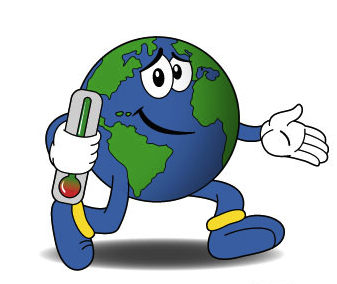 Просвещение в области изменения климата необходимо для расширения прав и возможностей молодежи и увеличения масштабов возглавляемых молодежью инициатив по борьбе с изменением климата. Взаимодействие с системами формального образования и внедрение знаний о климате в школьные программы являются одним из способов просвещения детей и молодежи в целом. Сектор образования должен быть включен в качестве партнера в реализацию определяемых на национальном уровне вкладов стран — обязательств, взятых странами в рамках Парижского соглашения. Инвестиции в новые стандарты образования, подготовку учителей, улучшение учебных программ по климатическим вопросам, вовлечение во внеучебную деятельность, а также в устойчивые школы с нулевым уровнем выбросов углерода являются важными элементами борьбы с изменением климата.С 2015 года ПРООН осуществляет в Востойчной Европе и Центральной Азии проект по климатическому образованию и просвещению "Климатическая шкатулка". С тех пор "Климатическая шкатулка" из инновационного учебного пособия превратилась в комплексную образовательную программу по вопросам климата, в которой участвуют министерства образования, школы, официальные и неформальные образовательные учреждения. К 2021 году к проекту "Климатическая шкатулка" присоединились партнеры в Армении, Беларуси, Казахстане, Кыргызстане, Молдове, России, Сербии, Таджикистане, Туркменистане и Узбекистане. С Климатической шкатулкой познакомились более чем 85 000 школьников и 4000 учителей по всему региону. ПРООН реализует проект при финансовой поддержке Правительства Российской Федерации через Климатическое окно Трастового фонда Россия-ПРООН.Цели конференции:Задача мероприятия заключается в содействии просвещению в области климата, повышению осведомленности и вовлеченности в регионе Восточной Европы и Центральной Азии на основе результатов региональной образовательной инициативы ПРООН "Климатическая шкатулка". Виртуальный региональный диалог направлен на распространение информации и обмен знаниями между странами и заинтересованными сторонами. Каждая сессия регионального диалога будет посвящена следующим темам:Содействие региональному обмену знаниями и освещение подходов в области климатического образование и просвещения;Освещение и поощрение успешных результатов, достижений и инновационных проектов в области климата, внедряемых в различных школах и сообществах по всему региону;Обмен рекомендациями и мнениями относительно будущей работы по просвещению и повышению осведомленности в области климата в регионе.В связи с пандемией COVID-19 3-я региональная конференция по климатическому образованию и просвещению будет организована в рамках виртуального мероприятия. Конференция организована в виде трех интерактивных сессий, нацеленных на национальные органы образования и охраны окружающей среды, преподавателей и экспертов в области образования, а также учеников и студентов из стран, участвующих в программе "Климатическая шкатулка". Участники будут взаимодействовать с международными партнерами ООН.  ***Климатическая шкатулка — это учебное пособие и региональная образовательная инициатива ПРООН в области климата, помогающее школьникам и учителям изучать вопросы, связанные с изменеием климатя. Образовательный комплект "Климатическая шкатулка" включает в себя учебное пособие и дополнительные материалы по изменению климата, предназначенные для детей начальной и средней школы. Этот набор доступен на 14 языках, включая арабский, английский, русский, французский, испанский, а также национальные языке стран-участниц. Дополнительная информация о программе и все обучающие материалы доступны на http://climate-box.com.Климатическое обещание ПРООН (Climate Promise) предлагает крупнейшую в мире поддержку странам в целях расширения их обязательств (ОНУВ) в соответствии с Парижским Соглашением. В сотрудничестве с более чем 35 партнерами по всему миру ПРООН помогает 118 странам в решении амбициозных задач по сокращению выбросов парниковых газов, повышению устойчивости и защите природы. Климатическое обещание ПРООН предлагает пять направлений деятельности по расширению ОНУВ, включая: (i) формирование политической воли и общественной поддержки на национальном и субнациональном уровнях; (ii) обзор, согласование и пересмотр существующих целей, политики и мер; (iii) введение новых секторов и/или парниковых газов; (iv) оценка затрат и инвестиционных возможностей; и (v) мониторинг прогресса и улучшение отчетности. Привлечение и расширение прав и возможностей молодежи является важным аспектом Климатического обещания ПРООН. 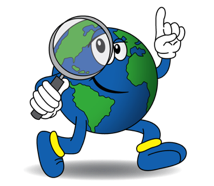 ПрограммаДень 1, 29 июня, 10:00-14:30 (CET) День 2, 30 июня 10:00 – 12:30 (CET)Время:Сессия:Сессия:Сессия:Докладчики:Сессия I: Региональный диалог “Просвещение по вопросам климата в интересах борьбы с изменением климата и устойчивого развития” (1 час 40 минут)Сессия I: Региональный диалог “Просвещение по вопросам климата в интересах борьбы с изменением климата и устойчивого развития” (1 час 40 минут)Сессия I: Региональный диалог “Просвещение по вопросам климата в интересах борьбы с изменением климата и устойчивого развития” (1 час 40 минут)Сессия I: Региональный диалог “Просвещение по вопросам климата в интересах борьбы с изменением климата и устойчивого развития” (1 час 40 минут)Сессия I: Региональный диалог “Просвещение по вопросам климата в интересах борьбы с изменением климата и устойчивого развития” (1 час 40 минут)10 минПриветствие и знакомство с региональной конференциейПриветствие и знакомство с региональной конференциейПриветствие и знакомство с региональной конференциейСтамбульский региональный центр ПРООНТрастовый фонд России и ПРООН для развития / МИД РФ2 минВидео о проектеВидео о проектеВидео о проекте7 минПросвещение и расширение прав и возможностей в области климата в целях ускорения борьбы с изменением климата в соответствии с Парижским соглашениемПросвещение и расширение прав и возможностей в области климата в целях ускорения борьбы с изменением климата в соответствии с Парижским соглашениемПросвещение и расширение прав и возможностей в области климата в целях ускорения борьбы с изменением климата в соответствии с Парижским соглашениемРКИК ООН (подлежит подтверждению)7 минОбразование в интересах устойчивого развитияОбразование в интересах устойчивого развитияОбразование в интересах устойчивого развитияЮНЕСКО7 минЕдиное партнерство ООН по изучению изменения климата — платформа электронного обучения, диалоги и обучение по вопросам изменения климата для молодежиЕдиное партнерство ООН по изучению изменения климата — платформа электронного обучения, диалоги и обучение по вопросам изменения климата для молодежиЕдиное партнерство ООН по изучению изменения климата — платформа электронного обучения, диалоги и обучение по вопросам изменения климата для молодежиЮНИТАР7 минОбразование в интересах климатической коалиции в ЕСОбразование в интересах климатической коалиции в ЕСОбразование в интересах климатической коалиции в ЕСЕвропейская комиссия (подлежит подтверждению)5 минМолодой посол по вопросам изменения климата из региона ЭКАМолодой посол по вопросам изменения климата из региона ЭКАМолодой посол по вопросам изменения климата из региона ЭКА7 минКлиматическое образование и просвещение в Восточной Европе и Центральной Азии – «Климатическая шкатулка»: результаты, уроки и планы.Климатическое образование и просвещение в Восточной Европе и Центральной Азии – «Климатическая шкатулка»: результаты, уроки и планы.Климатическое образование и просвещение в Восточной Европе и Центральной Азии – «Климатическая шкатулка»: результаты, уроки и планы.ПРООН30 минКраткие заявления делегатов министерств из Европы и Центральной Азии (1-2-минутные заявления, основанные на ориентировочных вопросах)АрменияБеларусьКазахстанКыргызская республикаМолдоваРоссияСербияТаджикистанТуркменистанУзбекистанКраткие заявления делегатов министерств из Европы и Центральной Азии (1-2-минутные заявления, основанные на ориентировочных вопросах)АрменияБеларусьКазахстанКыргызская республикаМолдоваРоссияСербияТаджикистанТуркменистанУзбекистанКраткие заявления делегатов министерств из Европы и Центральной Азии (1-2-минутные заявления, основанные на ориентировочных вопросах)АрменияБеларусьКазахстанКыргызская республикаМолдоваРоссияСербияТаджикистанТуркменистанУзбекистан7 минПривлечение молодежи к диалогу по вопросам климата в Северной МакедонииПривлечение молодежи к диалогу по вопросам климата в Северной МакедонииПривлечение молодежи к диалогу по вопросам климата в Северной МакедонииПРООН в Северной Македонии3 минГрупповое фотоГрупповое фотоГрупповое фото30 минПерерывПерерывПерерывСессия II: Диалог учителей и семинары (1 час 45 минут)Сессия II: Диалог учителей и семинары (1 час 45 минут)Сессия II: Диалог учителей и семинары (1 час 45 минут)Сессия II: Диалог учителей и семинары (1 час 45 минут)Сессия II: Диалог учителей и семинары (1 час 45 минут)15 минПоследствия изменения климата и борьба с изменением климата: просвещение и обучение на основе фактических данныхПоследствия изменения климата и борьба с изменением климата: просвещение и обучение на основе фактических данныхПоследствия изменения климата и борьба с изменением климата: просвещение и обучение на основе фактических данныхПроф. Добролюбов, Географический факультет МГУ, Россия5 минПрезентация интерактивного образовательного портала по вопросам климата “Климатическая шкатулка” и дискуссионного пространства для учителейПрезентация интерактивного образовательного портала по вопросам климата “Климатическая шкатулка” и дискуссионного пространства для учителейПрезентация интерактивного образовательного портала по вопросам климата “Климатическая шкатулка” и дискуссионного пространства для учителейПРООН15 минПрезентация Учебных модулей для преподавателей в области образования по вопросам климатаПрезентация Учебных модулей для преподавателей в области образования по вопросам климатаПрезентация Учебных модулей для преподавателей в области образования по вопросам климатаЕлена Мальц, Россия10 минПрограмма оценки воздействия образовательного курса "Климатическая шкатулка"Программа оценки воздействия образовательного курса "Климатическая шкатулка"Программа оценки воздействия образовательного курса "Климатическая шкатулка"Юлия Добролюбова, Консультант30 минОбсуждение в группах: тематические семинарыОбсуждение в группах: тематические семинарыОбсуждение в группах: тематические семинарыОбсуждение в группах: тематические семинарыГруппа 1. Внесение вопросов по изменению климата в школьную программуКоординатор:Вопросы для обсуждения: Группа 1. Внесение вопросов по изменению климата в школьную программуКоординатор:Вопросы для обсуждения: Группа 2. Реализация программы подготовки учителей в рамках национальных курсов повышения квалификацииКоординатор:Вопросы для обсуждения:Группа 3. Неформальное образование и внеучебная деятельностьКоординатор:Вопросы для обсуждения:Группа 3. Неформальное образование и внеучебная деятельностьКоординатор:Вопросы для обсуждения:15 минПрезентации и выводы семинаровПрезентации и выводы семинаровПрезентации и выводы семинаров15 минОпрос в ZOOM: Будущее образования в области климата в регионеОпрос в ZOOM: Будущее образования в области климата в регионеОпрос в ZOOM: Будущее образования в области климата в регионеМодератор Сессия III: Молодежный форум по борьбе с изменением климата (2 часа)Сессия III: Молодежный форум по борьбе с изменением климата (2 часа)Сессия III: Молодежный форум по борьбе с изменением климата (2 часа)Сессия III: Молодежный форум по борьбе с изменением климата (2 часа)5 минОткрытие и введениеОткрытие и введениеМодератор ПРООН10 минОпрос в ZOOM Опрос в ZOOM Модератор6 минПрограмма "Климатическое обещание" ПРООН для молодежиПрограмма "Климатическое обещание" ПРООН для молодежиПРООН6 минГолос молодого посла по вопросам климатаГолос молодого посла по вопросам климатаПодтверждается6 минМолодежные диалогиМолодежные диалогиЮНИТАР 6 минРуководящая роль молодежи в адаптации к изменению климатаРуководящая роль молодежи в адаптации к изменению климатаГлобальный центр по адаптации6 мин“Зеленые университеты России”“Зеленые университеты России”Зеленое движение России ЭКА20 минПрезентация проектов по вопросам климата от партнерских школ "Климатической шкатулки" (короткие видеоролики или заявления – по 1 мин каждый):АрменияБеларусьКазахстанКыргызская республикаМолдоваРоссияСербияТаджикистанТуркменистанУзбекистанПрезентация проектов по вопросам климата от партнерских школ "Климатической шкатулки" (короткие видеоролики или заявления – по 1 мин каждый):АрменияБеларусьКазахстанКыргызская республикаМолдоваРоссияСербияТаджикистанТуркменистанУзбекистанШкольники из партнерских стран "Климатической шкатулки"40 минМировые кафе Мировые кафе Мировые кафе Тема 1 Модераторы:Тема 1 Модераторы:Тема 2 Модераторы:Тема 3 Модераторы:10 минПрезентации с Мировых кафеПрезентации с Мировых кафе10 минОпрос в ZOOM: Почему следует присоединиться к борьбе с изменением климата?Опрос в ZOOM: Почему следует присоединиться к борьбе с изменением климата?5 минЗаключениеЗаключениеПРООН